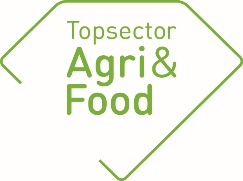 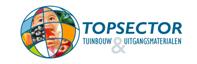 Bijlage: Titels/omschrijvingen van alle producten in 2018 of een link naar deze   producten op de projectwebsite of andere publieke websitesAlgemene gegevensAlgemene gegevensPPS-nummerTitelThemaUitvoerende kennisinstelling(en) Projectleider onderzoek (naam en emailadres)Penvoerder PPS (namens private partij)Contactpersoon overheidTotale projectomvang (k€)Adres van de projectwebsiteWerkelijke startdatumWerkelijke einddatumGoedkeuring penvoerder/consortiumDe eindrapportage dient te worden besproken met de penvoerder/het consortium. De TKI(’s) nemen graag kennis van eventuele opmerkingen over de rapportage.Goedkeuring penvoerder/consortiumDe eindrapportage dient te worden besproken met de penvoerder/het consortium. De TKI(’s) nemen graag kennis van eventuele opmerkingen over de rapportage.De penvoerder heeft namens het consortium de eindrapportage  goedgekeurd niet goedgekeurdEventuele opmerkingen over de eindrapportage:Korte omschrijving inhoud/doel PPSWat is er aan de hand? Wat doet het project daaraan?Wat levert het project op? Wat is het effect hiervan?Mutaties ten opzicht van het oorspronkelijke projectplan en follow-upMutaties ten opzicht van het oorspronkelijke projectplan en follow-upZijn er wijzigingen geweest in het consortium/de project-partners? Zo ja, benoem dezeZijn er inhoudelijke wijzigingen geweest in het project? Is er sprake van een of meer octrooi-aanvra(a)g(en) (first filing(s)) vanuit deze PPS?Is er sprake van spin-offs (contractonderzoek dat voortkomt uit dit project, aanvullende subsidies die zijn verkregen, of spin-off bedrijvigheid)Binnen hoeveel jaar zullen de private partijen resultaten uit dit project gaan gebruiken in de praktijk?In hoeverre heeft het project bijgedragen aan de ontwikkeling van de betrokken kennisinstel-ling(en) (bijv. wetenschappelijk track record, nieuwe technologie, nieuwe samenwerkingen)?Krijgt het project een vervolg in de vorm van een nieuw project of een nieuwe samenwerking? Zo ja, geef een toelichtingResultaten Wat heeft het project concreet opgeleverd?Wat is het effect hiervan en voor wie?Wat is niet conform het oorspronkelijke plan opgeleverd en waarom niet?Deliverables (geef een korte beschrijving per projectdeliverable)Aantal opgeleverde producten in 2018 (geef in een bijlage de titels en/of omschrijvingen van de producten of een link naar de producten op andere openbare websites) Aantal opgeleverde producten in 2018 (geef in een bijlage de titels en/of omschrijvingen van de producten of een link naar de producten op andere openbare websites) Aantal opgeleverde producten in 2018 (geef in een bijlage de titels en/of omschrijvingen van de producten of een link naar de producten op andere openbare websites) Aantal opgeleverde producten in 2018 (geef in een bijlage de titels en/of omschrijvingen van de producten of een link naar de producten op andere openbare websites) Wetenschappelijke artikelenRapportenArtikelen in vakbladenInleidingen/workshopsTitels/omschrijvingen van belangrijkste producten in 2018 (max. 5) en hun doelgroepenTitels/omschrijvingen van belangrijkste producten in 2018 (max. 5) en hun doelgroepenTitels/omschrijvingen van belangrijkste producten in 2018 (max. 5) en hun doelgroepenTitels/omschrijvingen van belangrijkste producten in 2018 (max. 5) en hun doelgroepen